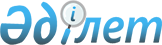 Об утверждении состава Общественного совета по вопросам развития сфер информации, информационных коммуникационных технологий и оказания государственных услугПриказ и.о. Министра информации и коммуникаций Республики Казахстан от 1 августа 2016 года № 78.
      В соответствии со статьей 9 Закона Республики Казахстан от 2 ноября 2015 года "Об общественных советах" ПРИКАЗЫВАЮ:
      1. Утвердить состав Общественного совета по вопросам развития сфер информации, информационных коммуникационных технологий и оказания государственных услуг (далее – Общественный совет), согласно приложению к настоящему приказу.
      2. Департаменту стратегического планирования Министерства информации и коммуникаций Республики Казахстан довести настоящий приказ до членов Общественного совета и принять иные необходимые меры вытекающие из настоящего приказа.
      3. Контроль за исполнением настоящего приказа возложить на Ответственного секретаря Министерства информации и коммуникаций Республики Казахстан Кожахметова Ж.М.
      4. Настоящий приказ вступает в силу со дня его подписания и подлежит рассылке. Состав Общественного совета по вопросам развития сфер информации, информационных коммуникационных технологий и оказания государственных услуг
      Сноска. Состав в редакции приказа Министра информации и коммуникаций РК от 04.05.2017 № 165.
      от гражданского общества
      1. Абенов Мурат Абдуламитович;
      2. Алабугин Сергей Геннадьевич;
      3. Алденей Алибек Усенович;
      4. Баймурзаев Нурлан Жалелович;
      5. Жексенбай Бибигуль Нургалиевна;
      6. Исабаев Эржан Турлыбаевич;
      7. Исин Нурлан Курмангалиевич;
      8. Мәкен Бақтияр Мәкенұлы;
      9. Нурбек Саясат;
      10. Омаров Азамат Тлеужанович;
      11. Оразалинов Дулат Султанович;
      12. Султанов Куаныш Султанович;
      13. Танысбай Ляззат Муратовна;
      14. Хайрушев Асылбек Есенбекович.
      от Министерства информации и коммуникаций Республики Казахстан 
      15. Абаев Даурен Аскербекович;
      16. Ажибаев Алан Газизович;
      17. вице-Министр информации и коммуникаций;
      18. Жукенов Сакен Абдрашидович;
      19. Кожахметов Жанат Муратович;
      20. Садвакасов Архат Бахтбекович, секретарь.
      21.
					© 2012. РГП на ПХВ «Институт законодательства и правовой информации Республики Казахстан» Министерства юстиции Республики Казахстан
				
      И.о. Министра

С. Сарсенов

Результаты согласования

03.8.2016: Садвакасов А. Б. (Департамент стратегического планирования) - - cогласовано без замечаний

03.8.2016: Кожахметов Ж. М. (Министерство информации и коммуникаций Республики Казахстан) - - cогласовано без замечаний

№ исх: 78 от: 01.08.2016Утверждено
приказом и.о. Министра
информации и коммуникаций
Республики Казахстан
от 1 августа 2016 года № 78